COUNTY OF ALAMEDAQuestions & AnswerstoRFQ No. 901642forPatrol Vehicle OutfittingNetworking/Bidders Conferences Held on March 12, 2019Alameda County is committed to reducing environmental impacts across our entire supply chain. 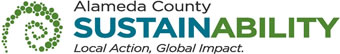 If printing this document, please print only what you need, print double-sided, and use recycled-content paper.Responses to Questions from the Bidders Conferences and Written QuestionsPage 5 of the RFQ, Section D. (SPECIFIC REQUIREMENTS) states the specific brands requested on this RFQ.Is the County willing to allow the bidder to offer substitute brands over the life of the contract or in their bid submission?Please see Section J. of the RFQ which states:BRAND NAMES AND APPROVED EQUIVALENTS  Any references to manufacturers, trade names, brand names and/or catalog numbers are intended to be descriptive, but not restrictive, unless otherwise stated, and are intended to indicate the quality level desired.  Bidders may offer any equivalent product that meets or exceeds the specifications.  Bids based on equivalent products must:Clearly describe the alternate offered and indicate how it differs from the product specified; andInclude complete descriptive literature and/or specifications as proof that the proposed alternate will be equal to or better than the product named in this bid as PDF attachments to your online bid submission.The County reserves the right to be the sole judge of what is equal and acceptable and may require Bidder to provide additional information and/or samples.If Bidder does not specify otherwise, it is understood that the referenced brand will be supplied.Bidders must use the Exceptions and Clarifications form to identify any and all exceptions, clarifications, and/or amendments to the RFQ and associated Bid Documents.  However, please note that “The County is under no obligation to accept any exceptions and clarifications any such exceptions and clarifications may be a basis for bid disqualifications.”Page 6 of the RFQ, Section D. (SPECIFIC REQUIREMENTS) states the following item: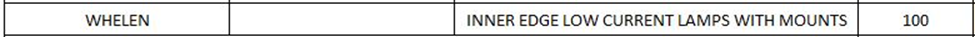 Is there a part number for the Whelan Inner Edge Low Current Lamps with mounts?The Part Number is 1SFW34X. Please see Addendum No. 1.Are bidders required to bid the GETAC Laptops/Tablets?No. Bidders are not required to bid on the GETAC Tablets. Please see Addendum No. 1. There will be a REVISED Excel Bid Form released with Addendum No. 1. What is the address of the location for the products of this contract to be shipped? Motor Vehicle Division, 165 13th St. Oakland, CA 94612 Will the shipping of the products for this contract be in one delivery or will the deliveries be over the life of the contract? Purchases will be made on an “as-needed basis” throughout the life of the contract. Will the County allow for all products for this contract to be shipped in a semi-truck tractor/trailer or does there need to be a smaller delivery vehicle used?  If so this will impact the delivery frequency and the amount of product per delivery.  The County does not specify what types of vehicles are to be used for delivery. Purchases will generally be made in frequency over the course of the contract rather than making a bulk purchase.The following participants attended the Networking/Bidders Conference and Vendor Outreach:EXHIBIT CVENDOR LISTRFQ No. 901642 Patrol Vehicle OutfittingBelow is the Vendor Bid List for this project consisting of vendors who have been issued a copy of this RFP.  This Vendor Bid List is being provided for informational purposes to assist bidders in making contact with other businesses as needed to develop local small and emerging business subcontracting relationships to meet the requirements of the Small Local Emerging Business (SLEB) Program: http://www.acgov.org/gsa/departments/purchasing/policy/slebpref.htm.This County of Alameda, General Services Agency (GSA), RFQ Questions & Answers (Q&A) has been electronically issued to potential bidders via e-mail.  E-mail addresses used are those in the County’s Small Local Emerging Business (SLEB) Vendor Database or from other sources.  If you have registered or are certified as a SLEB, please ensure that the complete and accurate e-mail address is noted and kept updated in the SLEB Vendor Database.  This RFQ Q&A will also be posted on the GSA Contracting Opportunities website located at http://acgov.org/gsa_app/gsa/purchasing/bid_content/contractopportunities.jspCompany Name / AddressRepresentativeContact Information1.Vision Communications Company1770 Neptune DriveSan Leandro, CA  94577Mark ChampPhone:  (510) 346-03001.Vision Communications Company1770 Neptune DriveSan Leandro, CA  94577Mark Champ mchamp@2viscom.com1.Vision Communications Company1770 Neptune DriveSan Leandro, CA  94577Mark ChampPrime Contractor: Yes1.Vision Communications Company1770 Neptune DriveSan Leandro, CA  94577Mark ChampSubcontractor: No1.Vision Communications Company1770 Neptune DriveSan Leandro, CA  94577Mark ChampCertified SLEB: YesRFQ No. 901642 Patrol Vehicle OutfittingRFQ No. 901642 Patrol Vehicle OutfittingRFQ No. 901642 Patrol Vehicle OutfittingRFQ No. 901642 Patrol Vehicle OutfittingRFQ No. 901642 Patrol Vehicle OutfittingRFQ No. 901642 Patrol Vehicle OutfittingRFQ No. 901642 Patrol Vehicle OutfittingRFQ No. 901642 Patrol Vehicle OutfittingBusinessContactPhoneAddressCitySTEmailAdamson Police ProductsErin Ahern(844) 229-9224160 Airway BlvdLivermoreCAeahern@policeproducts.comCrystal CommunicationsMichelle Rodrigues(510) 895-95001601 Neptune DrSan LeandroCAmichelle@crystalsmrinc.comEVO-Emergency Vehicle Outfitters IncPhil Hussein916-685-08009862 Kent StreetElk GroveCAPhil@evopse.comInch's Tooling and MachiningConnie Inchaurregui916 652-06283230 Taylor RoadLoomisCAinchs@juno.comLehr Auto ElectricJim Stommel916.646.66264707 Northgate BlvdSacramentoCAjim@lehrauto.comTelepath CorporationGary Henriques49111 Milmont DriveFremontCAgary.henriques@telepathcorp.comThe Truck DBA LighthouseDan Webster510-557-125719813 Cabot Blvd.HaywardCAbadda07@aol.comThe LighthouseJon Domingos(510) 783-891019813 Cabot Blvd.HaywardCAjon@thelighthouseinc.comThe Truck DBA LighthouseJoe Mannina510-783-891019813 Cabot Blvd.HaywardCAjoe.m@thelighthouseinc.comVision Communications Co.Thomas J. Noonan510-314-79141770 Neptune Dr.San Leandro, CAtnoonan@2viscom.comVision Communications Co.Mark Champ510-346-03001770 Neptune DriveSan LeandroCAmchamp@2viscom.comCop Shop InstallationsCozette Lambert530-673-64541257 Hassett Ave, Suite DYuba CityCAclambert@copshopinstalls.comHeavy Equipment Parts(510) 293-61002416 Radley Ct. #4HaywardCAbrain@heavyeq.comSafety Dynamics CorporationJohn Sebastian510-547-7233320 Swan Way, Ste. 320OaklandCAgov@safetydynamics.orgAurostar CorporationVasudeva Kamath(510) 249-942246560 Fremont Blvd., Unit 201FremontCAvasudeva@aurostar.netCapture TechnologiesChanda Brewer(510) 534-50503575 Alameda AveOaklandCAcbrewer@capturet.comEmperor Supply, Inc.Andrew Boydon( 510 ) 251-1234119 10th StreetOAKLANDCAandrewb@emperorelectrical.comLloyd F. McKinney Assoc IncSherri Stanley( 510 ) 783-804325350 Cypress AvemueHAYWARDCAsherri.stanley@mckinneyassoc.comRed Dipper, LLC.Doug Parrish( 510 ) 746-6041701 Mountain BlvdOAKLANDCAdoug@reddipper.comSF Cable, Inc.Pheo Truong( 510 ) 264-998828300 Industrial Blvd, Suite FHAYWARDCAptruong@sfcable.com